Головной мозгГоловной мозг расположен в мозговом отделе черепа. Он также имеет белое вещество (проводящие пути между головным мозгом и спинным; между отделами головного мозга) и серое вещество (в виде ядер внутри белого вещества; кора, покрывающая большие полушария и мозжечок). Масса головного мозга взрослого человека составляет около 1400–1600 г.
Головной мозг включает 5 отделов: продолговатый мозгзадний мозг (мост и мозжечок)средний мозгпромежуточный мозгпередний мозг (большие полушария)Полушария переднего мозга человека являются эволюционно более новыми и достигают наибольшего развития (до 80 % массы мозга). Продолговатый мозг, варолиев мост (задний мозг), средний и промежуточный образуют ствол головного мозга.Продолговатый мозг и мост являются продолжением спинного мозга и выполняют рефлекторную (пищеварение, дыхание, сердечная деятельность, защитные рефлексы: рвота, кашель) и проводящую функции.
Задний мозг состоит из варолиева моста и мозжечка. Варолиев мост проводящими путями связывает продолговатый мозг и мозжечок с большими полушариями. Мозжечок регулирует двигательные акты (равновесие, координация движений, поддержание позы). Средний мозг поддерживает тонус мышц, отвечает за ориентировочные, сторожевые и оборонительные рефлексы на зрительные и звуковые раздражители.
Промежуточный мозг регулирует сложные двигательные рефлексы, координирует работу внутренних органов и осуществляет гуморальную регуляцию (обмен веществ, потребление воды и пищи, поддержание температуры тела). Промежуточный мозг включает:таламусэпиталамусгипоталамусСверху к нему прилегает эпифиз, снизу — гипофиз. Таламус — подкорковый центр всех видов чувствительности (кроме обоняния). Кроме того, он регулирует и координирует внешнее проявление эмоций (мимику, жесты, изменение дыхания, пульса, давления). Гипоталамус содержит центры вегетативной нервной системы, обеспечивающие постоянство внутренней среды, а также регулирующие обмен веществ, температуру тела. С гипоталамусом связаны чувство голода, жажды и насыщения, регуляция сна и бодрствования. Гипоталамус контролирует деятельность гипофиза. Эпиталамус принимает участие в работе обонятельного анализатора.Передний мозг (большие полушария) осуществляет психическую деятельность (память, речь, мышление, поведение и т. д.). Состоит из двух больших полушарий: правого и левого. Мозолистое тело— сплетение нервных волокон в головном мозге млекопитающих, соединяющее правое и левое полушария. Серое вещество (кора) находится сверху полушарий, белое — внутри. Белое вещество представляет собой проводящие пути полушарий. Среди белого вещества находятся ядра серого вещества (подкорковые структуры).
Кора больших полушарий представляет собой слой серого вещества толщиной в 2–4 мм. Многочисленные складки, извилины и борозды увеличивают площадь коры (до 2000–2500 см2). Каждое полушарие разделено бороздами на доли: лобную (здесь находятся вкусовая, обонятельная, двигательная и кожно-мускульная зоны)теменную (двигательная и кожно-мускульная зоны)височную (слуховая зона)затылочную (зрительная зона) Каждое полушарие отвечает за противоположную ей сторону тела. В функциональном отношении полушария неравнозначны. Левое полушарие — «аналитическое», отвечает за абстрактное мышление, навыки письменной и устной речи. Правое полушарие —«синтетическое», отвечает за образное мышление.
Нарушения деятельности головного мозга могут быть обусловлены наследственными факторами и факторами внешней среды. Повреждение отдельных участков головного мозга приводит к нарушению различных функций.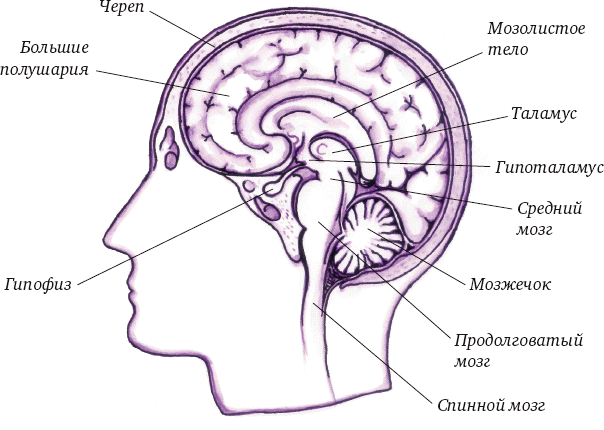 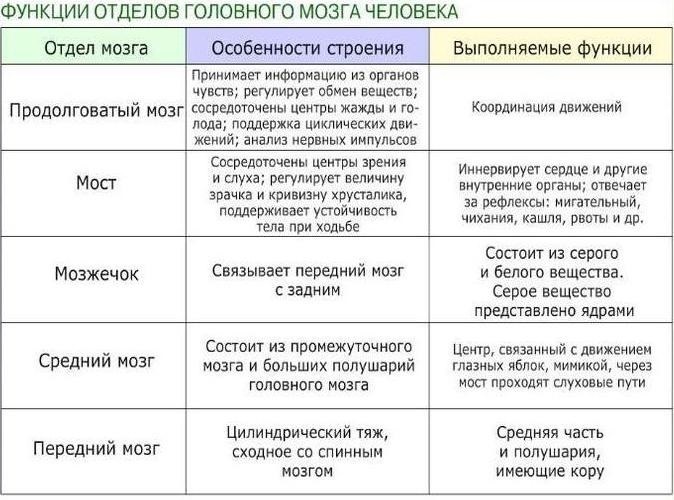 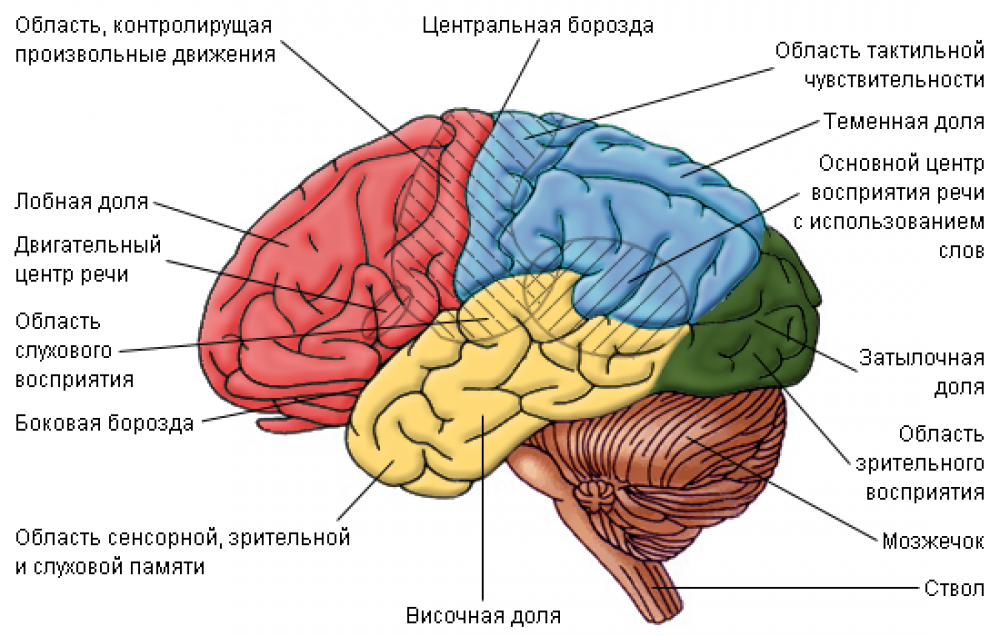 